НАРУЧИЛАЦКЛИНИЧКИ  ЦЕНТАР ВОЈВОДИНЕул. Хајдук Вељкова бр. 1, Нови Сад(www.kcv.rs)ОБАВЕШТЕЊЕ О ЗАКЉУЧЕНОМ УГОВОРУ У  ПОСТУПКУ ЈАВНЕ НАБАВКЕ БРОЈ 124-15-O, партија 10Врста наручиоца: ЗДРАВСТВОВрста предмета: Опис предмета набавке, назив и ознака из општег речника набавке: набавка ендопротеза кука и колена за потребе Клинике за ортопедску хирургију и трауматологију, у оквиру Клиничког центра Војводине - Парцијална протеза кука биартикуларна33183200- ортопедске протезеУговорена вредност: без ПДВ-а 2.900.000,00 динара, односно 3.190.000,00 динара са ПДВ-омКритеријум за доделу уговора: економски најповољнија понудаБрој примљених понуда: 2Понуђена цена: Највиша: 1.320.000,00 динараНајнижа: 1.000.000,00 динараПонуђена цена код прихваљивих понуда:Највиша: 1.000.000,00  динара Најнижа: 1.000.000,00  динараДатум доношења одлуке о додели уговора: 02.07.2015.Датум закључења уговора: 03.08.2015.Основни подаци о добављачу:„Narcissus“ д.о.о., Вука Краџића 24, АдаПериод важења уговора: до дана у којем добављач у целости испоручи добра наручиоцу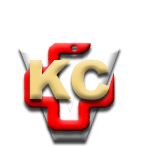 КЛИНИЧКИ ЦЕНТАР ВОЈВОДИНЕ21000 Нови Сад, Хајдук Вељка 1, Србија,телефон: + 381 21 487 22 05; 487 22 17; фаx : + 381 21 487 22 04; 487 22 16www.kcv.rs, e-mail: uprava@kcv.rs, ПИБ:101696893